Federazione Italiana Giuoco Calcio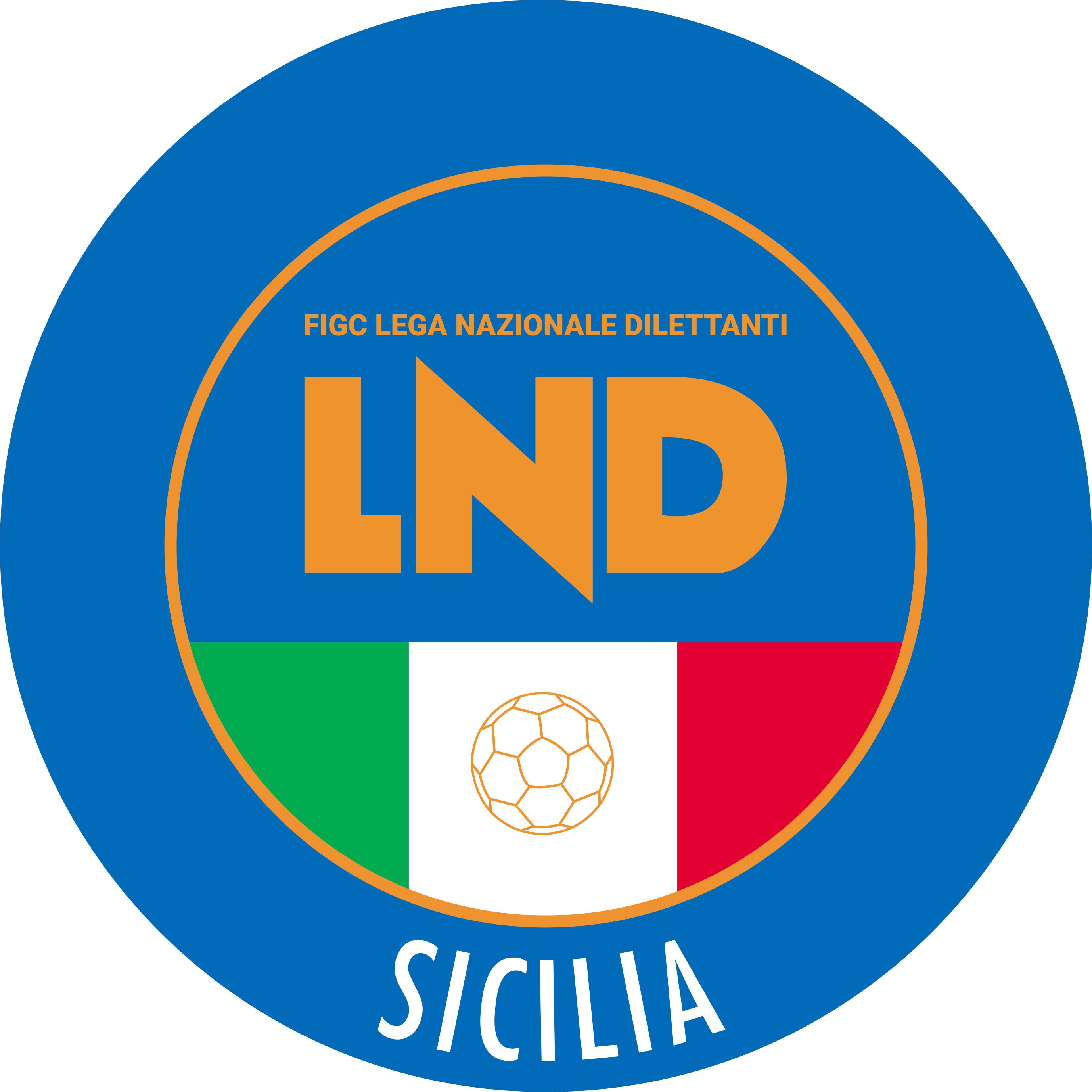 Lega Nazionale DilettantiCOMITATO REGIONALE SICILIAVia Orazio Siino s.n.c., 90010 FICARAZZI - PACENTRALINO: 091.680.84.02Indirizzo Internet: sicilia.lnd.ite-mail:sicilia.sgs@lnd.itStagione Sportiva 2023/2024Comunicato Ufficiale n° 185/sgs 55 Del 10 novembre 20231.  COMUNICAZIONI DELL’ATTIVITÀ AGONISTICAe-mail per le comunicazioni sicilia.sgs@lnd.itPEC per le comunicazioni sicilia.sgs@lndsicilia.legalmail.itrecapito telefonico 091/6808422 – 3286290838MODIFICHE AL PROGRAMMA GARECAMPIONATO  ELITE  UNDER 17Modifiche al Programma GareGirone BGame Sport Ragusa/Stella Nascente dell’ 11.11.2023 ore 17.30A seguito indisponibilità campo, giocasi presso il campo “Ottaviano” di Ragusa Sabato 11.11.2023 ore 17.00.PUBBLICATO DAL COMITATO REGIONALE SICILIA IL 10 NOVEMBRE 2023       IL SEGRETARIO				                	      IL PRESIDENTE   Wanda COSTANTINO					  	  Sandro MORGANA